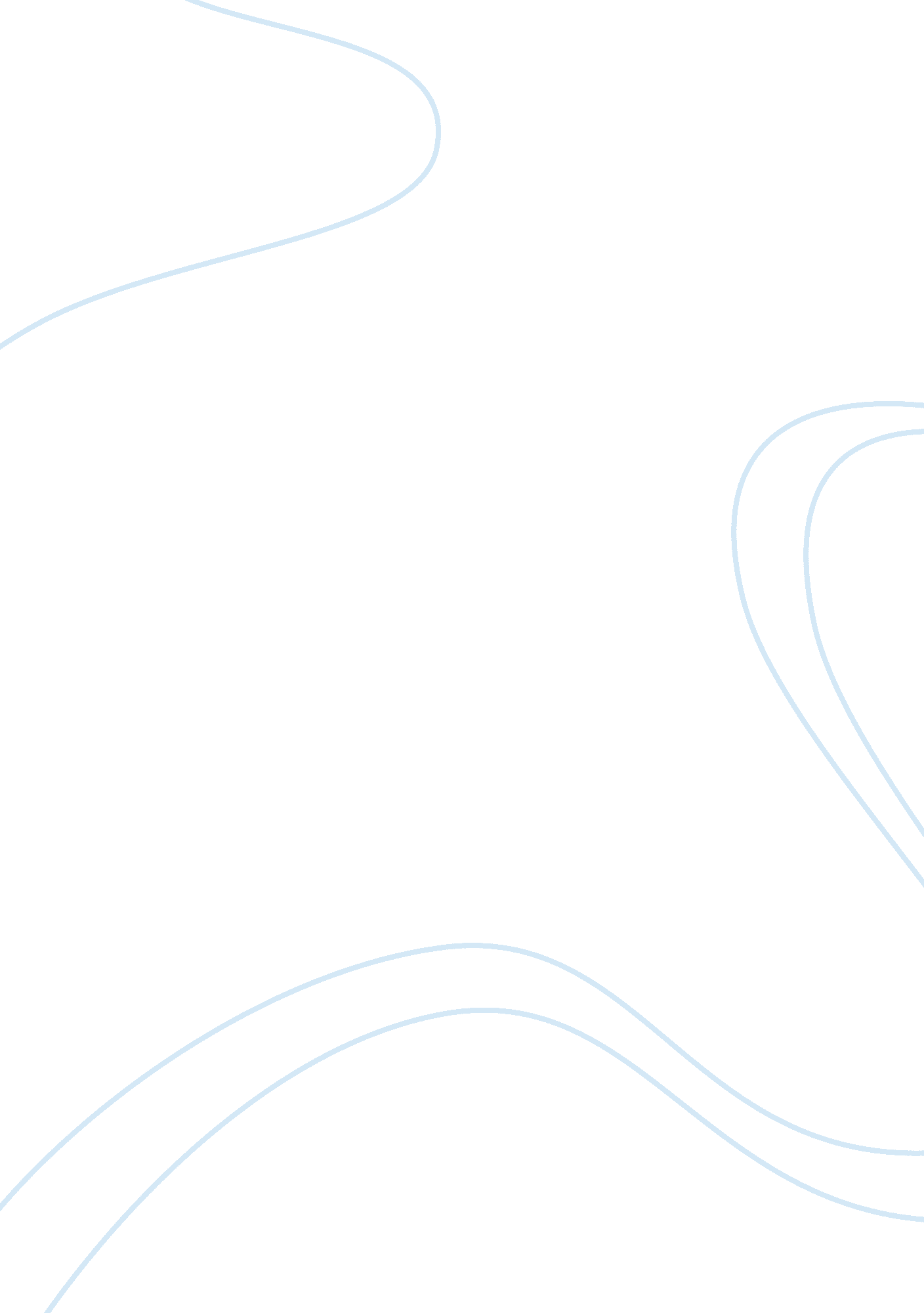 Titanic: movie review essay sample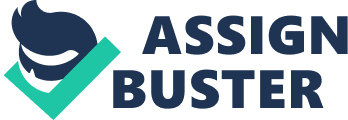 Directed by James Cameron Produced by Jon Landau Written by Starring Leonardo Didactic Kate Winglet Music by James Hornier Studio 20th Century Fox[l] Paramount Pictures[l] Release date(s) November 1, 1997(Tokyo International Film Festival) December 19, 1997(United States) Running time 194 minutes Country United States Language English Titanic is a 1997 American epic romantic disaster film directed, written, co- produced, co-edited and partly financed by James Cameron. A factorization count of the sinking of the ARMS Titanic, it stars Leonardo Didactic and Kate Winglet as members of different social classes who fall in love aboard the ship during its ill-fated maiden voyage. Titanic is also three stories at once. The story of Brock Love (Bill Pastor) searching for the lost diamond that Rose Buster (Kate Winglet) wore back in 1912. It’s also the story, being told in flashback, regarding two lovers torn because of class distinction and a jealous fiancee who ants nothing but to win. It also chronicles the sinking of the Titanic, which is wonderfully portrayed through amazing special effects. In the story, a penniless artist (Leonardo Did Capri) falls in love with a high born rich girl (Kate Winglet). She is unhappily engaged to a snob (billycans) and has a strict mother. They are all passengers on the famously huge but ill – fated ocean liner Titanic. The film also has a modern day pieces, Rose, now 100 years old, telling her story a lease treasure hunter who is looking on titanic for a bayous expensive jewel that Rose once whereon the ship. Titanic tells the story of love, disaster and survivor. James Cameron made a great work joining an excellent cast with Leonardo Del Capri and Kate Winglet at head. It became a masterpiece thanks to the casting, special effects and the group as a whole. In my opinion Titanic is THE movie of the century, with a wonderful script, the detailed location the brilliant performance during the entire movie. 